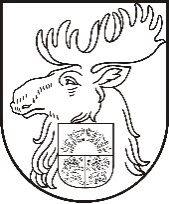 Jelgavas valstspilsētas pašvaldībaJelgavas valstspilsētas pašvaldības pirmsskolas izglītības iestāde “Lācītis”Māras  ielā 2, Jelgavā, LV-3007; tālr.: 63028767; e-pasts: lacitis@izglitiba.jelgava.lvAPSTIPRINĀTA 
 Jelgavas valstspilsētas pašvaldības pirmsskolas izglītības iestādes „Lācītis” vadītājas S. Nāckalnes06.10.2021. Rīkojums  Nr. 1-23/28Grozījumi 04.01.22. Rīkojums 1-23/1Grozījumi 03.03.22. Rīkojums 1-23/5 Grozījumi 01.04.22. Rīkojums 1-23/9Izdota saskaņā ar MK 2021.gada noteikumiem Nr.662 „Epidemioloģiskās drošības pasākumi Covid-19 infekcijas izplatības ierobežošanai ”. Kārtība Covid-19 infekcijas izplatības ierobežošanai Jelgavas valstspilsētas pašvaldības pirmsskolas izglītības iestādē „Lācītis”I Vispārīgie jautājumiKārtība nosaka, kā Jelgavas valstspilsētas pašvaldības pirmsskolas izglītības iestādē “Lācītis ”(turpmāk - Iestādē) tiek organizēts mācību process Covid-19 infekcijas laikā, kā arī, kā tiek nodrošināti epidemioloģiskās drošības un piesardzības pasākumi.Kārtība ir saistoša visiem Iestādes darbiniekiem, izglītojamajiem, izglītojamo vecākiem 
vai likumiskajiem pārstāvjiem, kā arī citām personām, kas apmeklē Iestādi.II  Mācību procesa un pasākumu norise, un distancēšanāsLai maksimāli novērstu Covid-19 infekcijas izplatību mācību gadā ir stingri ievērojami šādi pamatprincipi:distancēšanās;higiēnas;personas veselības stāvokļa uzraudzība.Klātienē izglītības procesā un tā nodrošināšanā piedalās personas, kurām ir:vakcinācijas vai pārslimošanas sertifikāts un kuras to uzrāda par izglītības procesa īstenošanu atbildīgajai personai;Darbinieks, pēc kontakta ar Covid 19 inficētu personu vai personu, par kuru ir pamatotas aizdomas, ka tā ir inficēta ar SARS-CoV-2 vīrusu, ieskaitot personas ar pozitīvu antigēnu testa rezultātu, septiņas dienas pēc pēdējā kontakta katru rītu veic RNS vai antigēna testu – paštestu un novēro savu veselības stāvokli. (Grozīts ar PII”Lācītis” 01.04.2022.rīkojumu Nr.1-23/9)Par pozitīva testa rezultātu darbinieks ziņo atbildīgajam darbiniekam nosūtot fotoattēlu ar testa rezultātu.  (Grozīts ar PII”Lācītis” 04.01.2022.rīkojumu Nr.1-23/1)Ja darbinieks neatbilst noteiktajām prasībām, tad darba devējam ir tiesības šo darbinieku nepielaist pie darba pienākumu veikšanas (atstādināt, bez darba algas saglabāšanas).Mācību process Iestādē noris atbilstoši Iestādē noteiktajam dienas režīmam visas dienas garumā.Visos gadījumos, kad izglītojamais neierodas Iestādē, vecāki informē Iestādi par izglītojamā prombūtnes iemeslu Iestādē noteiktajā kārtībā.(Svītrots ar grozījumi 01.04.22. Rīkojums 1-23/9) (Svītrots ar grozījumi 01.04.22. Rīkojums 1-23/9) III Epidemioloģisko drošības pasākumu ievērošanaIestādē netiek pieļauta personu ar elpceļu infekcijas slimību pazīmēm klātbūtne.Izglītojamais nedrīkst apmeklēt izglītības Iestādi, ja kādam no ģimenes locekļiem, ar kuriem dzīvo kopā, konstatēta Covid-19 saslimšana un SPKC izglītojamo noteicis par kontaktpersonu. Apmeklējuma aizlieguma ilgumu nosaka SPKC. (Grozīts ar PII”Lācītis” 04.01.2022.rīkojumu Nr.1-23/1)Izglītojamā  veselības stāvokļa uzraudzība primāri balstās uz vecāku atbildību.Izglītojamā vecākiem un likumiskajiem pārstāvjiem nekavējoties jāinformē Iestādes vadītāja, ja izglītojamajam konstatēta Covid-19 infekcija.Ja Iestādes darbiniekam, veicot darba pienākumus, parādās akūtas elpceļu infekcijas slimības pazīmes (drudzis, klepus, iesnas, elpas trūkums), darbinieka pienākums ir steidzami informēt vadītāju, pārtraukt darba pienākumu veikšanu un doties mājās, sazināties ar ģimenes ārstu, lai vienotos par turpmāko ārstēšanas režīmu. Darbinieki nelieto sejas aizsargmaskas. (Grozīts ar PII”Lācītis” 03.03.2022.rīkojumu Nr.1-23/5)darbinieka veselības stāvokļa uzraudzība primāri balstās uz paša darbinieka atbildību.darbinieks var atgriezties darbā tikai ar ārsta atļauju.Ja izglītojamajam, atrodoties Iestādē, parādās akūtas elpceļu infekcijas slimības pazīmes (drudzis, klepus, iesnas, elpas trūkums) Iestāde:izolē izglītojamo atsevišķā telpā, un nodrošina tā pieaugušā klātbūtni, kurš kontaktējies ar izglītojamo iepriekš. Darbiniekam jālieto sejas maska.sazinās ar izglītojamā vecākiem vai likumiskajiem pārstāvjiem, kas NEKAVĒJOTIES ierodas pēc izglītojamā. ja Iestādē ir konstatēti nopietni veselības traucējumi, tiek izsaukts Neatliekamās medicīnas palīdzības dienests. (Svītrots ar grozījumi 01.04.22. Rīkojums 1-23/9) ja akūtas elpceļu infekcijas pazīmes konstatētas diviem vai vairāk izglītojamajiem un ir  radušās aizdomas par grupveida saslimšanu, Iestāde rīkojas atbilstoši, kā nosaka  Iestādes infekcijas slimību ierobežošanas kārtība.(Svītrots ar grozījumi 01.04.22. Rīkojums 1-23/9)(Svītrots ar grozījumi 01.04.22. Rīkojums 1-23/9)  Pie ieejas durvīm ir novietoti līdzekļi roku dezinficēšanai.Iestāde māca izglītojamos pareizi mazgāt rokas, ievērojot SPKC mājas lapā publicētos ieteikumus „Roku mazgāšana”, u.c.Personāls regulāri vēdina telpas, veic telpu uzkopšanu, rūpīgi tīra visas koplietošanas virsmas, pielietojot dezinfekcijas līdzekļus.Izglītojamo guldināšanā, ja iespējams, ievēro principu – „galva pret kājām”.Iestādē neizmanto mīkstās un citas rotaļlietas, kuras nav iespējams mazgāt, kā arī izglītojamie uz iestādi nenes rotaļlietas no mājām, vienīgi, ja tas nepieciešams, bērna adaptācijas procesa saīsināšanai, tad rotaļlietai jābūt viegli kopjamai un vecākiem katru dienu jānodrošina tās tīrība.(Svītrots ar grozījumi 01.04.22. Rīkojums 1-23/9).Izglītojamo pieņemšanu un nodošanu vecākiem organizē garderobē pie grupas telpas ieejas, bet ievērojot pulcēšanās nosacījumus un distancēšanos.Izglītojamo uz Iestādi atved un no tās izņem tikai viens no vecākiem vai likumiskajiem pārstāvjiem.Atvedot un izņemot izglītojamo no Iestādes, izglītojamā nodošana un saņemšana tiek veikta raiti, bez īpašas kavēšanās. Pārģērbšanās neaizņem ilgāk par 15 minūtēm un tiek ievērota distancēšanās.Vecāki, likumiskie pārstāvji, katrs atsevišķi vai kopā ar izglītojamo bez pamatotas vajadzības pa citām Iestādes telpām nestaigā.IV Iestādes apmeklētāju pieņemšanas kārtībaIestādi nedrīkst apmeklēt persona ar elpceļu infekcijas slimību pazīmēm.Katrai Iestādei nepiederošai personai, t.sk., izglītojamo vecākiem vai likumiskajiem 
pārstāvjiem un citām personām, apmeklējot Iestādi, ir jāievēro distancēšanos
un jādezinficē rokas.Par katru apmeklējumu (Iestādei nepiederošām personām, izņemot vacākus), tiek veikta apmeklētāju reģistrācija, atzīmējot apmeklētāja vārdu, uzvārdu un kontaktinformāciju, kā arī norādot vizītes laiku. V Komunikācija un atbildībasAtbildīgie par izglītojamo un viņu vecāku iepazīstināšanu ar kārtību ir grupu skolotāji.Atbildīgais par epidemioloģisko prasību ieviešanu un koordinēšanu ir Iestādes vadītājas vietniece izglītības jomā.Atbildīgais par izglītojamo veselības stāvokļa novērošanu dienas laikā ir grupas skolotājs, kurš sadarbojas ar iestādes medicīnas māsu.Iestādes komunikācijas kanāli:ar izglītojamo vecākiem vai to likumiskajiem pārstāvjiem ir: e-klase, tālrunis, 
Whats App grupas - atbildīgi pirmsskolas izglītības skolotāji;ar Dibinātāju, SPKC, Izglītības pārvaldi, Izglītības kvalitātes valsts dienestu ir Iestādes vadītāja.VI Noslēguma jautājumiKārtība stājas spēkā ar 2022.gada 01.aprīlī. Situācijā, kad valstī epidemioloģiskā 
drošība COVID 19 infekcijas izplatībai nebūs jānodrošina, kārtība atceļama ar Iestādes 
vadītāja rīkojumu.Grupu pedagogi iepazīstina ar noteikto kārtību izglītojamos, un viņu likumiskos pārstāvjus vecāku sapulcēs un vai caur grupas komunikācijas kanāliem.Kārtība ir brīvi pieejama grupu informatīvajos stendos. Kārtība ir ievietota grupu e – klases pastā.Iestāde patur tiesības, lūgt atstāt Iestādi, personām, kas neievēro šo Kārtību.Vadītāja:										 S. Nāckalne